Instrument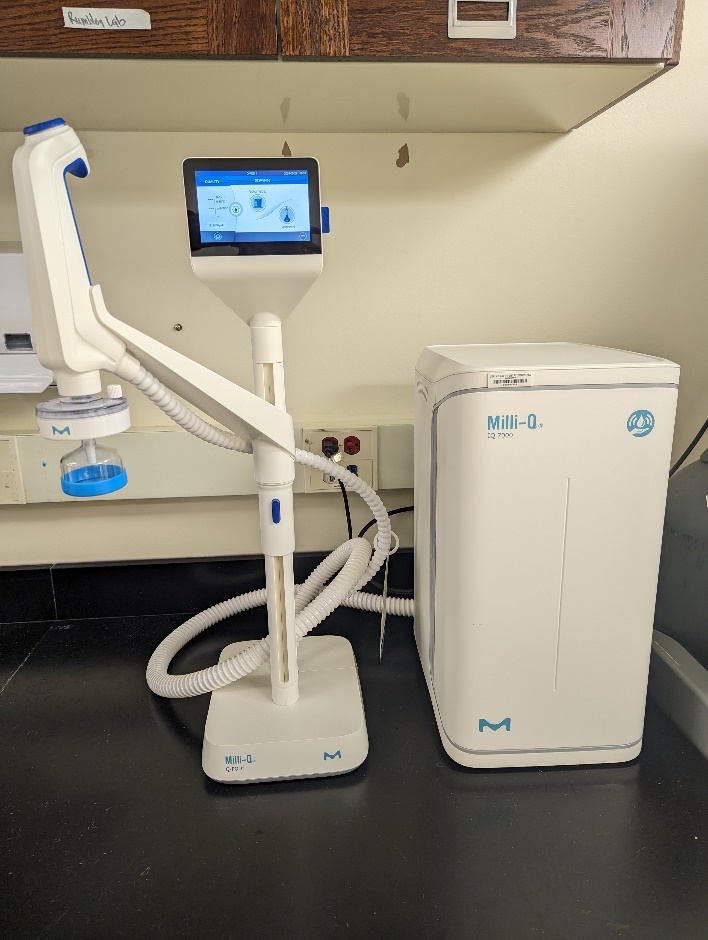 Ultrapure water purification system


Model / Number
IQ-7000

Manufacturer
Millipore Sigma

Location
Life Sciences 250E

Instrument Description
This water purification system delivers reagent grade water that exceeds ASTM type 1 standards. Fit with a touch screen that displays real time TOC levels and water temperature, and two dispensing modes, you can get precise drop by drop delivery or up to 2 L/min flow rate. This particular machine is fit with a single dispensing arm the standard Millipak Gold final filter, but additional arms and filtration packs can be added to fit your laboratory needs. 

User Charges
Not applicable

User InformationUser must have key card access to Life Science 250. User must be trained to use this equipment. The user is responsible for cleaning and performing any per use maintenance, and providing any disposable supplies required for operation. Any damage caused by the user is the responsibility of the user to repair or replace.  